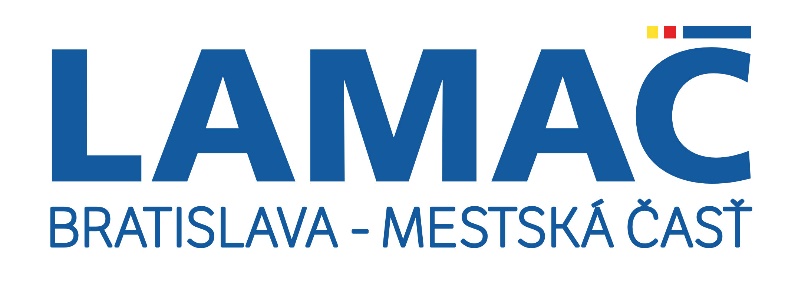 ZÁKLADNÉ INFORMÁCIEUSPORIADATEĽ:Mestská časť Bratislava-LamačTERMÍN PODUJATIA:11.6.2023 od 12:30MIESTO:Voľnočasový areál - Bratislava-Lamač, Malokarpatské nám.ŠTART:Voľnočasový areál  (za Základnou školou-Malokarpatské nám. )CIEĽ:Voľnočasový areál (za Základnou školou-Malokarpatské nám. )REGISTRÁCIA:od 24.6..2023 – 9.6..2023 osobne na Klientskom centre miestneho úradu alebo mailom na adrese kultura@lamac.sk11.6.2023 - osobne v mieste pretekov vo VČA za základnou školou. Prihlasovanie je neobmedzené. Registračný formulár (PRÍLOHA č.1) a Vyhlásenie pretekára o súhlase s podmienkami preteku (PRÍLOHA č.2) prosíme vyplniť a zaslať vopred. Štartové čísla sa budú vydávať pred pretekmi 11.6.2023 pri registrácii a prezentácii.ČASOVÝ PLÁN:Hobby behpo Lamači  (3 km) od   11.00 hod – 2 koláMuži			18 + (rok narodenia 2005 a viac)		3 kmŽeny			18 + (rok narodenia 2005 a viac)		3 kmTrasa pre dospelých (PRÍLOHA č.4)Hobby behpo Lamači  (6 km) od   11.00 hod – 4 koláMuži			18 + (rok narodenia 2005 a viac)		6 kmŽeny			18 + (rok narodenia 2005 a viac)		6 kmTrasa pre dospelých (PRÍLOHA č.4)Upozornenie:	Zmena kategórii vyhradená podľa počtu prihlásených. Minimálny počet v hodnotenej kategórii je 5 súťažiacich. V prípade nepriaznivého počasia bude náhradný termín podujatia oznámený dodatočne. Pretekár môže súťažiť iba v jednej kategórii, v ktorej bude hodnotený.Štartovné:Platba v hotovosti  v deň preteku u organizátorovSúťažiaciod 18 a viac                                                                         3 €Registračný poplatok, štartovné je konečný a nevratný. Výška registračného poplatku je uvádzaná na daný ročník v propozíciách pretekov. Registrácia je považovaná za platnú až po uhradení štartovného v plnej výške. Platba bezhotovostným prevodom musí byť uhradená v deň akcie, inak bude registrácia zrušená. Vyhodnotenie:Vyhodnotenie bude prebiehať v priestoroch cieľa na VČAVýherca si môže cenu prevziať po dobehnutí a preukázaní sa štartovným číslom.Ceny a tituly:Pre pretekárov na prvých troch miestach z každej kategórie sú pripravené medaile a vecné ceny. Trať pretekov:Trať pretekov vedie po chodníkoch MČ Bratislava – Lamačso štartom v areáli VČA/Základná škola/ a bude označená červeno bielymi páskami pri chodníku. Hobby kategória – bežecká dráha VČA, Podháj, Studenohorská ul. (dolná časť),                                Heyrovského, Vrančovičová ul., Malokarpatské nám., Podháj. (PRÍLOHA č.4)Všetky križovatky a otočky budú zabezpečené usporiadateľskou službou. Zdravotná služba:Bude v priestoroch štartu a cieľa. V prípade potreby kontaktujte aj usporiadateľskú službu, ktorá vás usmerní.  Šatne:Usporiadateľ nezodpovedá za veci odložené v šatni (tá slúži iba na odloženie) a tak isto ani za veci odložené pri trati. Občerstvenie:Občerstvenie bude zabezpečené  v cieli. Ubytovanie:Usporiadateľ nezabezpečuje.Záverečné ustanovenia:Súťaží sa podľa pravidiel SAZ (IAAF) a týchto propozícií.Je potrebné dodržiavať aj pravidlá cestnej premávky (zákon NRSR 8/2009 Z.z.), súťažiaci bežia vždy po chodníkuPodujatie je dostupné všetkým osobám, ktoré sú staršie ako 18 rokov. Pre osoby mladšie ako 18 rokov je na účasť na pretekoch nutný písomný súhlas zákonného zástupcu.Pretekov sa zúčastňujú pretekári s dobrým zdravotným stavom, ktorí súhlasia s podmienkami štartu. Súhlas potvrdí každý pretekár svojim podpisom do štartovej listiny, za deti podpisuje súhlas rodič, alebo zákonný zástupca.Pretekári sú povinní sa riadiť pokynmi mestskej polície a usporiadateľskou službou.Pretekári sa zúčastňujú pretekov dobrovoľne a na vlastnú zodpovednosť.Účastník si uvedomuje riziká spočívajúce v nebezpečenstve vzniku škody alebo ujmy na zdraví, ktoré môžu vzniknúť účasťou na podujatí. Účasť je na vlastné riziko. Všetci účastníci sú povinní zabezpečiť si individuálne zdravotné poistenie.Organizátor nepreberá zodpovednosť za škody na majetku, alebo na zdraví súvisiace s cestou, pobytom a s účasťou pretekárov na podujatí.Štartovné sa nevracia, je možné ho previesť na inú osobu.Preteky sa uskutočnia bez ohľadu na poveternostné podmienky.V prípade nízkeho počtu prihlásených pretekárov môže organizátor preteky zrušiť. V tomto prípade sa zaplatené štartovné vracia v plnej výške.Účastník súhlasí so spracovaním osobných údajov na účel preteku.Fotodokumentácia a video zábery z pretekov môžu byť použité na propagáciu športovej činnosti mestskej časti Bratislava-Lamač a ostatných spoluorganizátorov pretekov bez nároku na finančnú odmenu.Usporiadateľ si vyhradzuje právo zmeny alebo úpravy týchto propozícii v prípade nepredvídateľných okolností.         Igor Polakovič							s t a r o s t a